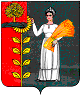 Совет депутатов сельского поселения Каверинский сельсовет                             Добринского муниципального района  Липецкой области                                    Российской Федерации13-сессия  V созыва   Р Е Ш Е Н И Е с. Паршиновка19.04.2016г.                                                                                                            № 34 –рсО Положении  «О Порядке размещения сведений                             о доходах, расходах, об имуществе и обязательствах имущественного характера депутата Совета депутатов сельского поселения Каверинский сельсовет, его супруги (супруга) и несовершеннолетних детей  на официальном сайте администрации  сельского поселения                    Каверинский сельсовет  и предоставления этих сведений средствам  массовой информации для опубликования  В соответствии с Федеральным законом от 6 октября 2003 года № 131-ФЗ «Об общих принципах организации местного самоуправления в Российской Федерации», Федеральным законом от 25 декабря 2008 года № 273-ФЗ «О противодействии коррупции», Уставом сельского поселения Каверинский сельсовет, учитывая решение постоянной комиссии по правовым вопросам, местному самоуправлению, работе с депутатами и делам семьи, детства, молодежи, Совет депутатов сельского поселения Каверинский сельсовет  РЕШИЛ:1. Принять Положение «О порядке размещения сведений о доходах, расходах, об имуществе и обязательствах имущественного характера депутата Совета депутатов сельского поселения Каверинский сельсовет, его супруги (супруга) и несовершеннолетних детей  на официальном сайте администрации  сельского поселения    Каверинский сельсовет и предоставления этих сведений средствам  массовой информации для опубликования   (приложение 1). 2.Направить указанный нормативный правовой акт главе сельского поселения Каверинский сельсовет для подписания и официального обнародования.3.Настоящее решение вступает в силу со дня его официального обнародования.Председатель Совета депутатов                                                                            сельского поселения                                                                                          Каверинский сельсовет                                                            В.Г.ЯковлевПриложение 1к решению Совета депутатов                                                                                                            сельского поселения                                                                                                                   Каверинский сельсовет                                                                                                                                   от 19.04.2016г.№ 35 - рсПОЛОЖЕНИЕ  «О ПОРЯДКЕ  РАЗМЕЩЕНИЯ СВЕДЕНИЙ О ДОХОДАХ, РАСХОДАХ, ОБ ИМУЩЕСТВЕ   И ОБЯЗАТЕЛЬСТВАХ ИМУЩЕСТВЕННОГО ХАРАКТЕРА ДЕПУТАТА  СОВЕТА ДЕПУТАТОВ СЕЛЬСКОГО ПОСЕЛЕНИЯ КАВЕРИНСКИЙ СЕЛЬСОВЕТ ЕГО СУПРУГИ (СУПРУГА)                                                             И НЕСОВЕРШЕННОЛЕТНИХ ДЕТЕЙ НА ОФИЦИАЛЬНОМ САЙТЕ АДМИНИСТРАЦИИ СЕЛЬСКОГО ПОСЕЛЕНИЯ КАВЕРИНСКИЙ СЕЛЬСОВЕТ                      И ПРЕДОСТАВЛЕНИЯ ЭТИХ СВЕДЕНИЙ СРЕДСТВАМ МАССОВОЙ ИНФОРМАЦИИ ДЛЯ ОПУБЛИКОВАНИЯ   1.Настоящее Положение устанавливает обязанности  должностного лица, ответственное за профилактику корруационных и иных правонарушений в администрации сельского поселения Каверинский сельсовет по размещению сведений о доходах, расходах, об имуществе и обязательствах имущественного характера депутата Совета депутатов сельского поселения Каверинский сельсовет, его супруги (супруга) и несовершеннолетних детей в информационно-телекоммуникационной сети «Интернет» на официальном сайте администрации сельского поселения Каверинский сельсовет  (далее - официальный сайт) и предоставлению этих сведений средствам массовой информации области для опубликования в связи с их запросами.         2. На официальном сайте размещаются и средствам массовой информации предоставляются для опубликования следующие сведения о доходах, расходах, об имуществе и обязательствах имущественного характера депутата, его супруги (супруга) и несовершеннолетних детей:1) перечень объектов недвижимого имущества, принадлежащих депутату, его супруге (супругу) и несовершеннолетним детям на праве собственности или находящихся в их пользовании, с указанием вида, площади и страны расположения каждого из них;2) перечень транспортных средств с указанием вида и марки, принадлежащих на праве собственности депутату, его супруге (супругу) и несовершеннолетним детям;3) декларированный годовой доход депутата, его супруги (супруга) и несовершеннолетних детей;4) сведения об источниках получения средств, за счет которых совершены сделки по приобретению земельного участка, иного объекта недвижимого имущества, транспортного средства, ценных бумаг, долей участия, паев в уставных (складочных) капиталах организаций, если общая сумма таких сделок превышает общий доход депутата, и его супруги (супруга) за три последних года, предшествующих отчетному периоду.5) информация о представлении депутатом заведомо недостоверных или неполных сведений о доходах, об имуществе и обязательствах имущественного характера, выявленных комиссией по контролю за достоверностью сведений о доходах, об имуществе и обязательствах имущественного характера.3. В размещаемых на официальном сайте и предоставляемых средствам массовой информации для опубликования сведениях о доходах, расходах, об имуществе и обязательствах имущественного характера запрещается указывать:1) иные сведения (кроме указанных в пункте 2 настоящего Порядка) о доходах депутата, его супруги (супруга) и несовершеннолетних детей, об имуществе, принадлежащем на праве собственности названным лицам, и об их обязательствах имущественного характера;2) персональные данные супруги (супруга), детей и иных членов семьи депутата;3) данные, позволяющие определить место жительства, почтовый адрес, телефон и иные индивидуальные средства коммуникации депутата, его супруги (супруга), детей и иных членов семьи;4) данные, позволяющие определить местонахождение объектов недвижимого имущества, принадлежащих депутату, его супруге (супругу), детям, иным членам семьи на праве собственности или находящихся в их пользовании;5) информацию, отнесенную к государственной тайне или являющуюся конфиденциальной.4. Сведения о доходах, расходах, об имуществе и обязательствах имущественного характера, указанные в пункте 2 настоящего Порядка, за весь период осуществления депутатом своих полномочий находятся на официальном сайте и ежегодно обновляются в течение 14 рабочих дней со дня истечения срока, установленного для их подачи.Информация о представлении депутатом заведомо недостоверных или неполных сведений о доходах, об имуществе и обязательствах имущественного характера, выявленных комиссией по контролю за достоверностью сведений о доходах, об имуществе и обязательствах имущественного характера, подлежит размещению на официальном сайте администрации сельского поселения Каверинский сельсовет.5.   Должностное лицо, ответственное за профилактику коррупционных и иных правонарушений в   администрации поселения:1) в течение трех рабочих дней со дня поступления запроса от средства массовой информации сообщают о нем депутату, в отношении которого поступил запрос;2) в течение семи рабочих дней со дня поступления запроса от средства массовой информации обеспечивают предоставление ему сведений, указанных в пункте 2 настоящего Порядка, в том случае, если запрашиваемые сведения отсутствуют на официальном сайте. 6. Должностные лица администрации сельского поселения Каверинский сельсовет, указанные в п. 1 настоящего Порядка, несут в соответствии с законодательством Российской Федерации ответственность за несоблюдение настоящего Порядка, а также за разглашение сведений, отнесенных к государственной тайне или являющихся конфиденциальными.Глава сельского поселенияКаверинский сельсовет                                          В.Г.Яковлев  